方式一：银行转账单位名称：中国密码学会开户银行： 中国工商银行北京万寿路南口支行账	   号：0200186419200001727◆ 方式二：微信支付、支付宝支付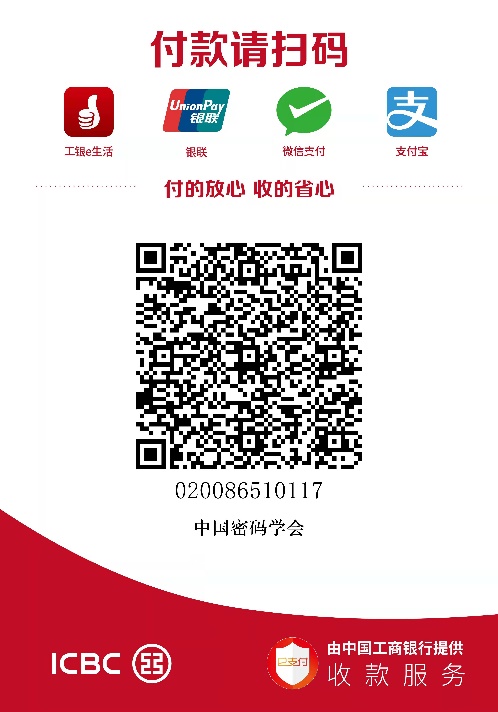 《密码学报》订阅回执编辑部订阅，请填写以下回执，并邮件发送至jcr@cacrnet.org.cn《密码学报》期刊订阅回执《密码学报》期刊订阅回执《密码学报》期刊订阅回执《密码学报》期刊订阅回执《密码学报》期刊订阅回执《密码学报》期刊订阅回执订阅单位（或收件人）详细地址联系人姓名联系电话联系电话邮政编码订阅期数/份数订阅期数/份数支付方式银行转账微信支付支付宝支付银行转账微信支付支付宝支付支付账号支付账号发票抬头全称纳税人识别号总计人民币（大写）人民币（大写）